Секреты детской мультипликации | Как написать сценарий к мультфильму?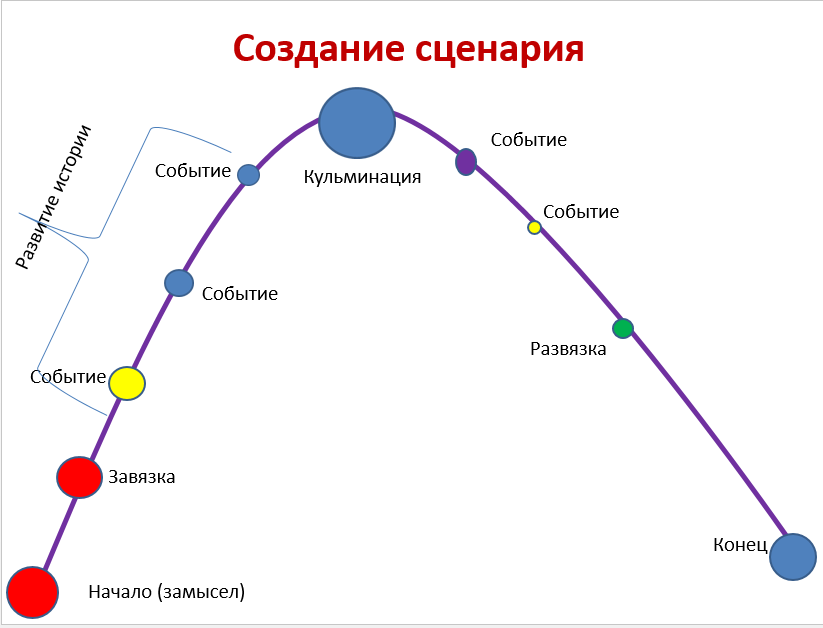 Сценарий к мультфильму Фон: ________________________________________________________________________________________________________________________________________________________________________________Действующие лица: ______________________________________________________________________ЗамыселСцена 1.__________________________________________________________________________________________________________________________________________________________________________________ЗавязкаСцена 2. _____________________________________________________________________________________________________________________________________________________________________________Событие Сцена 3. _____________________________________________________________________________________________________________________________________________________________________________СобытиеСцена 4. ________________________________________________________________________________________________________________________________________________________________________СобытиеСцена 5. ________________________________________________________________________________________________________________________________________________________________________СобытиеСцена 6. ________________________________________________________________________________________________________________________________________________________________________Кульминация:Сцена 7. ________________________________________________________________________________________________________________________________________________________________________СобытиеСцена 8. ________________________________________________________________________________________________________________________________________________________________________СобытиеСцена 9. ________________________________________________________________________________________________________________________________________________________________________Развязка. Сцена 10. ________________________________________________________________________________________________________________________________________________________________________КонецСцена 11. ________________________________________________________________________________________________________________________________________________________________________